Муниципальное автономное общеобразовательное учреждение«Средняя общеобразовательная школа №21» Асбестовского городского округаТема работы: «В гости к осени.»Форма: урок окружающий мир 2 класс.Автор: Варывдина С. В., учитель начальных классов, I квалификационная категории,8922117789Содержание.Пояснительная записка.Ход проведения занятия.Список литературы.Приложения.Пояснительная записка.Актуальность и новизна:Школа сегодня стремительно меняется, пытается попасть в ногу со временем. Главное же изменение в обществе, влияющее и на ситуацию в образовании,- это ускорение темпов развития. Поэтому сегодня важно не столько дать ребёнку как можно больше конкретных предметных знаний, а вооружить ребёнка  способами действий. Именно об этом идёт речь в стандартах второго поколения ФГОС. В Концепции развития образования в Российской Федерации формируются современные представления о фундаментальном образовании – это такое образование, благодаря которому человек способен самостоятельно работать, учиться и переучиваться. Сегодня  очень важно вооружить ученика  такими способами действий, которые помогут ему развиться и самосовершенствоваться в непрерывно меняющемся обществе.Новизна заключается в практическом преломлении идей использования деятельностного подхода на различных этапах урока  в начальной школе, в понимании формирования и развития познавательной компетентности школьников с целью их более высокой адаптации и социальной реализации.Новизна выражается и в том, что в процессе обучения у школьников формируется устойчивый интерес к изучению предметов через использование активных форм и методов обучения, исследовательскую деятельность учащихся на уроке и внеурочной деятельности, внедрение технологии критического мышления, интенсифицируется традиционный процесс обучения.Предмет: Окружающий мирУровень образования: 2 классТема: В гостях у осени.Тип урока: урок систематизации знанийФорма проведения урока: путешествие.Время проведения: 45 мин.Цель: 1. Организовать деятельность учащихся, направленную на формирование представлений о характерных признаках осени в неживой и живой природе.2. Формировать умение выдвигать гипотезу, обосновывать доказательство своего предположенияПланируемые результатыПредметные: Узнают: об  изменениях, происходящих осенью в неживой и живой природе,Научатся : устанавливать взаимозависимость; определять природные объекты с помощью атласа-определителя;Научатся осознавать необходимость бережного отношения к природе.Научатся: устанавливать связи: - жизнедеятельности растений и животных осенью;- владеть общеучебными умениями (в рамках изученного)Личностные: формируем умение определять и высказывать самые простые, общие для всех людей правила; Познавательные: формируем умение извлекать информацию из  иллюстраций, текста; умение представлять информацию в виде схемы; выявлять сущность, особенности объектов; умение на основе анализа объектов делать выводы; формируем умение устанавливать аналогии; формируем умение обобщать и классифицировать по признакам.Регулятивные: формируем умение определять цель деятельности на уроке;  умение определять успешность выполнения своего задания в диалоге с учителем; умение оценивать учебные действия в соответствии с поставленной задачей; умение осуществлять познавательную и личностную рефлексию.Коммуникативные: формируем умение слушать и понимать других;  умение строить речевое высказывание в соответствии с поставленными задачами; умение оформлять свои мысли в устной форме; умение совместно договариваться о правилах общения и поведения.Новые понятия и термины: заморозки, ледостав, иней, линька, спячка.Межпредметные связи: литературное чтение, музыка. Конструкт  урокаСписок литературы:Максимова Т.Н. поурочные разработки по курсу «Окружающий мир». 2 класс .  – М.:ВАКО, 2015. – 336. – ( В помощь школьному учителю)Плешаков А.А. Окружающий мир.  Рабочая тетрадь. Учебное пособие для общеобразовательных организаций . в 2 ч. Ч. 1  /Плешаков А.А.  - 3-е изд. - М.: Просвещение, 2016. — 100с.: ил. – (Школа России) Плешаков А.А. Окружающий мир: тетрадь для тренировки и самопроверки: пособие для учащихся 2 класса общеобразовательных организаций / Плешаков А.А. в 2 ч. Ч. 1  - 8-е изд. - М.: ВИТА - ПРЕСС, 2017. — 48с.: ил.Плешаков А.А. Окружающий мир. 2 класс. Учеб. Для общеобразоват. учреждений с приложением на электронном носителе. В 2 ч. Ч. 1   /Плешаков А.А.  - 3-е изд. - М.: Просвещение, 2012. — 143с.: ил. – (Школа России)Плешаков А.А. От земли до неба. Атлас – определитель: кн. Для учащихся нач. кл. / Плешаков А.А. – 2-е изд.  – М.: Просвещение, 2015г.  – 224с.:ил. – (Зелёный дом).Приложение.Приложение 1Расположите иллюстрации  в правильном порядке по месяцам.Опорные слова: похолодание, туман,  дождь, первый снег, заморозки.Приложение 2Работа по группам:1 группа.Подумайте и ответьте на вопросы:На всех ли деревьях начинается одновременно листопад?Как вы думаете, почему в природе происходит листопад?Почему листья с ветвей у верхушки опадают последними? Какие деревья не сбрасывают листву?2 группа.Подумайте и ответьте на вопросы:Как называются  птицы, улетающие на юг с приходом осени?Каких перелётных птиц вы знаете?Почему птицы улетают на юг?Чем питаются птицы?3 группа.Подумайте и ответьте на вопросы:Видели ли вы летом насекомых? Каких?Много ли их было летом?Больше или меньше их стало с приходом осени? Где они прячутся?Приложение 3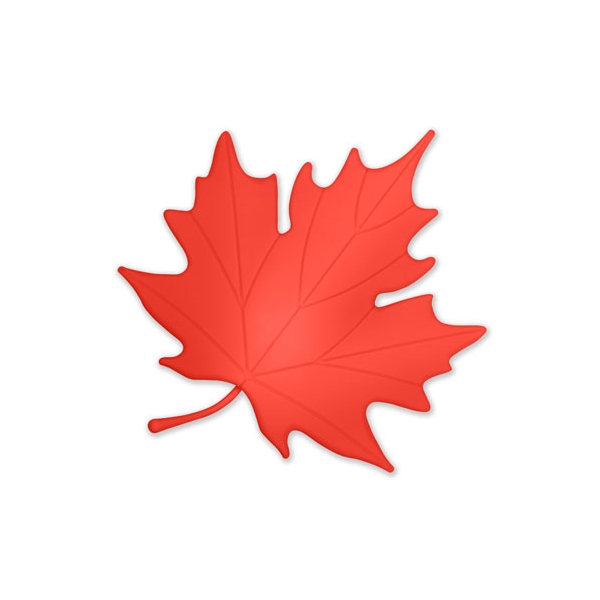 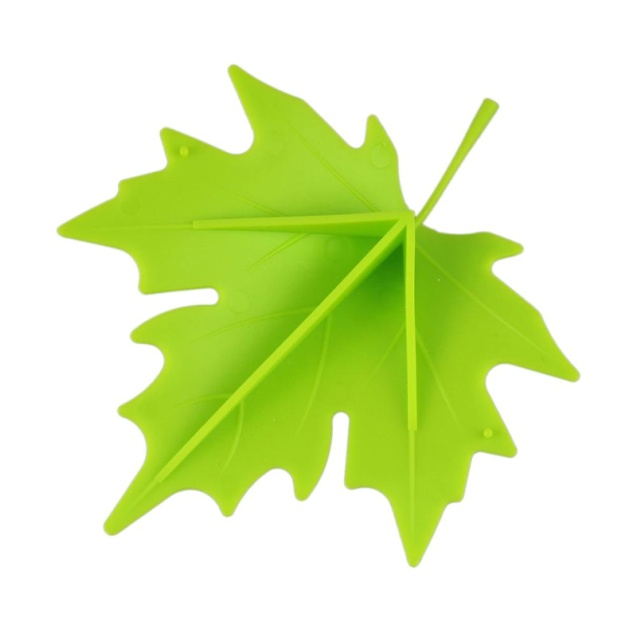 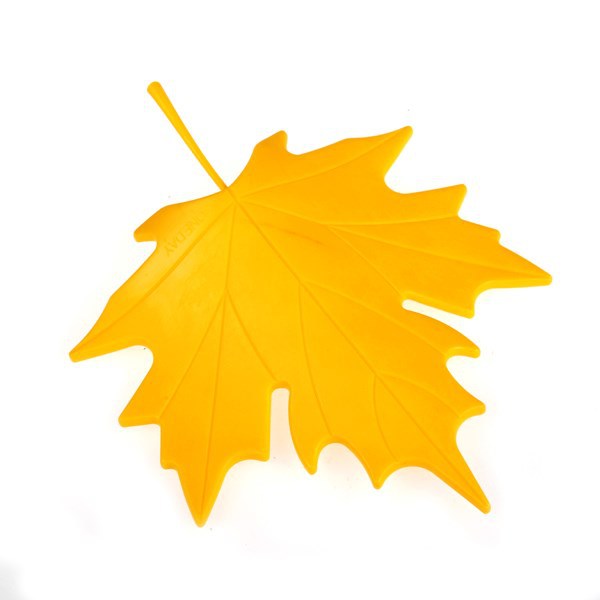 Этапы урокаДеятельность учителяДеятельность ученикаУУДУУДОрганизационный этапОрганизационный этапОрганизационный этапОрганизационный этапОрганизационный этап1.Организационный этап.Цель: настроить на положительные эмоции, способствовать созданию внутреннего комфорта.Начинаем ровно в срок, 
Наш любимейший урок. 
Дружно за руки возьмёмся,
И друг другу улыбнёмся. 
Пусть сегодня для нас всех, 
На урок придёт успех! Дети берутся за рукиЛичностные: самоопределение; Коммуникативные: планирование учебного сотрудничества сучителем и сверстникамиЛичностные: самоопределение; Коммуникативные: планирование учебного сотрудничества сучителем и сверстникамиЭтап актуализация знанийЭтап актуализация знанийЭтап актуализация знанийЭтап актуализация знанийЭтап актуализация знанийМотивацияАктуализация ЗУН и мыслительных операций, достаточных для построения новых  знаний   Учитель: Взгляните на слайд.  Какое время года на нём изображено? -  Как вы это определи? - Что вы знаете об осени?Фронтальная работа-дают характеристику осениформируем умение определять цель деятельности на урокеУмение вести диалог и решать проблемы в малых группахформируем умение определять цель деятельности на урокеУмение вести диалог и решать проблемы в малых группахПостановка учебной задачиПостановка учебной задачиПостановка учебной задачиПостановка учебной задачиПостановка учебной задачиСоздание проблемной ситуацииОпределение темыФормулирование цели и задач урока -  Ребята, а за каким временем года следует осень?А  может ли осень поменяться местами с другими временами года?- Мы можем точно ответить на этот вопрос прямо сейчас? Я предлагаю отправиться в гости и узнать правильный ответ на этот вопрос. А к кому мы отправимся в гости?- Давайте сформулируем тему урока:- поставим себе цель и приступим к работе.- Ребята, давайте вспомним,  какая бывает природа? Каким будет наш план работы на уроке? Фронтальная работа - отвечают;- выдвигают предположения;В гости к осени.Узнать  какие изменения происходят в природе с приходом осени.   - отвечают;План.1. Осенние изменения в неживой природе.2. Осенние изменения в живой природе:а) в гости к растениям;б) в гости к птицамв) в гости к зверям.Умение ставить  вопросы,  формулировать проблемы, выдвигать гипотезы Умение анализировать, сравнивать, выделять критерии и оценивать факты, события, явления и процессы с помощью разных критериев, выявление познавательной целиУмение ставить  вопросы,  формулировать проблемы, выдвигать гипотезы Умение анализировать, сравнивать, выделять критерии и оценивать факты, события, явления и процессы с помощью разных критериев, выявление познавательной целиЭтап открытия нового знанияЭтап открытия нового знанияЭтап открытия нового знанияЭтап открытия нового знанияЭтап открытия нового знанияПервичное усвоение новых знаний. Постановка цели  урока. Мотивация учебной деятельности учащихся.Цель: организовать и направить к восприятию нового материала.Цель для учащихся: суметь проанализировать ситуацию и назвать тему и цель занятия.Работа с учебникомЦель: дать возможность  самостоятельно   изучить новый материал с помощью практической деятельности.Физкультминутка (с музыкальным сопровождением) Практическое  применение знаний.Цель: дать возможность  самостоятельно   изучить новый материал с помощью практической деятельности.Закрепление изученного материалаЗадача:  уметь полученные знания   применять в нестандартных ситуациях- Итак, отправимся в гости к осени.Многие русские поэты и писатели  любили осень. А как относитесь к ней вы и почему именно так?Послушайте отрывок из стихотворения. Какие признаки осени отражены в стихотворении? (Слайд 2)Заунывный ветер гонит
Стаю туч на край небес.
Ель надломленная стонет,
Глухо шепчет темный лес.
На ручей, рябой и пестрый,
За листком летит листок,
И струей, сухой и острой;
Набегает холодок.
Полумрак на все ложится,
Налетев со всех сторон,
С крик в воздухе кружитсяСтая галок и ворон…..(учитель читает наизусть отрывок) Ребята, назовите  осенние месяцы.  - Похожи осенние месяцы друг на друга? - У Вас на партах иллюстрации расположите их в правильном порядке по месяцам.  (Приложение 1). В чём причина происходящих изменений в неживой природе?  - Расскажите, как изменяется неживая природа,  используя слова – помощники. Прочитаем учебный материал на стр. 36-37   учебника - Какие изменения в неживой природе произошли с приходом осени?  (слайд 3 – 8) - Какой вывод можно сделать? (слайд 9)Оцените свою работу с помощью листиков (Приложение 3)Мы осенние листочки, Мы осенние листочки, Мы на веточке сидели,Ветер дунул – полетели.Мы летали, мы летали,А потом летать устали.Перестал дуть ветерок  - Мы присели все в кружок.Ветер снова вдруг подулИ листочки быстро сдул.Все листочки полетели И на землю тихо сели. Как похолодание повлияло на объекты живой природы?( слайд 11)Организую работу в группах. ( Приложение 2)- Каждая группа получает индивидуальное задание на карточках, которые заранее разложены на партах.  - Обсудите в группе поставленную проблему по следующему алгоритму:-сначала каждый член группы высказывает своѐ предложение по данному вопросу;-затем обсуждаются достоинства и недостатки каждого предложения и только после этого, вы возьмёте схему, начнёте её заполнять. Отчёт групп, учитель добавляет сведения своим рассказом и рассказами подготовленных учеников.1 группа.Ребята, на всех ли деревьях начинается одновременно листопад?- Как вы думаете, почему в природе происходит листопад?- Почему листья с ветвей у верхушки опадают последними? - Какие деревья не сбрасывают листву?(Слайд  12 – 14)2 группа. - К сожалению, в осеннем лесу не услышишь весёлого, беззаботного пения птиц. Многие птицы собираются в большие стаи и улетают на юг.- Как называются такие птицы?- Каких перелётных птиц вы знаете?- Почему птицы улетают на юг? Чем питаются птицы?(слайд 15 - 16)3 группа. - Видели ли вы летом насекомых? Каких?- Много ли их было летом?- Больше или меньше их стало с приходом осени? Где они прячутся?(слайд 17)- С насекомыми тесно связана жизнь птиц, потому что для многих птиц они являются основным кормом.- Чем ещё питаются птицы? (Семенами, плодами, зелёными побегами растений; журавли, цапли - лягушками; хищные птицы - мышами.)Учитель. Все ли птицы улетают осенью в тёплые края? Какие остаются и как они себя ведут. (Слайд 18)Учитель. Ребята, мы должны помочь нашим пернатым друзьям пережить суровую зиму. Я знаю, что осенью многие ребята делают и развешивают кормушки, собирают семена растений. - Кроме птиц, растений и насекомых осенние изменения происходят и в жизни животных. Отгадайте по описанию животное. (слайд 19 -21) - высказывают мнения;  - перечисляют признаки осени;- называют   осенние месяцы.- выдвигают предположения; Работа в парахПохолодание,   туман, дождь , первый снег.- работа с информацией в учебнике.жёлтый листик - правильно выполнил заданиекрасный - задание выполнил с помощью учителя или одноклассниказеленый – задание выполнить затруднился - выполняют движенияРабота в группах.- обсуждение, заполнение шаблонами схемуС приходом осени листья на деревьях и кустарниках сменили свою окраску, а затем начали опадать, с понижением температуры воздуха изменение окраски листьев идёт всё интенсивнее, быстрее идёт листопад.- после работы в группе формулировка выводовУчащиеся формулируют ответформируем умение извлекать информацию из  иллюстраций, текста; умение представлять информацию в виде схемы; выявлять сущность, особенности объектов; умение на основе анализа объектов делать выводы; формируем умение устанавливать аналогии; формируем умение обобщать и классифицировать по признакам.формируем умение слушать и понимать других;  умение строить речевое высказывание в соответствии с поставленными задачами; умение оформлять свои мысли в устной форме; умение совместно договариваться о правилах общения и поведения.Регулятивные:   умение определять успешность выполнения своего задания в диалоге с учителем; умение оценивать учебные действия в соответствии с поставленной задачей;Коммуникативные: умение слушать и вступать в диалог, участвовать в коллективном обсуждении;  умение с достаточной полнотой и точностью выражать свои мысли в соответствии с задачами и условиями коммуникации; умение договариваться и приходить к общему выводу.Познавательные: логический анализ объектов с цельювыделения признаков; решение проблемы, построение логической цепи рассужденийРегулятивные:планирование,прогнозирование;Умение вести наблюдения, планировать и проводить простейшие опыты.Умение делать умозаключенияформируем умение извлекать информацию из  иллюстраций, текста; умение представлять информацию в виде схемы; выявлять сущность, особенности объектов; умение на основе анализа объектов делать выводы; формируем умение устанавливать аналогии; формируем умение обобщать и классифицировать по признакам.формируем умение слушать и понимать других;  умение строить речевое высказывание в соответствии с поставленными задачами; умение оформлять свои мысли в устной форме; умение совместно договариваться о правилах общения и поведения.Регулятивные:   умение определять успешность выполнения своего задания в диалоге с учителем; умение оценивать учебные действия в соответствии с поставленной задачей;Коммуникативные: умение слушать и вступать в диалог, участвовать в коллективном обсуждении;  умение с достаточной полнотой и точностью выражать свои мысли в соответствии с задачами и условиями коммуникации; умение договариваться и приходить к общему выводу.Познавательные: логический анализ объектов с цельювыделения признаков; решение проблемы, построение логической цепи рассужденийРегулятивные:планирование,прогнозирование;Умение вести наблюдения, планировать и проводить простейшие опыты.Умение делать умозаключенияОценочно-рефлексивный этапОценочно-рефлексивный этапОценочно-рефлексивный этапОценочно-рефлексивный этапОценочно-рефлексивный этапВывод по результатам исследования-Давайте вспомним наши задачи. Все ли выполнили пункты нашего плана?-Значит, пришла пора сделать выводы по-нашему путешествию «В гости к осени» (слайд 22)Какие изменения происходят в неживой природе?Какие изменения происходят в живой природе?Дети выстраивают выводы Дети выстраивают выводы Построение логической цепи рассуждений в опоре на схему.Умение делать выводы с опорой на поставленные цель и задачи.Формируем умение оценивать учебные действия в соответствии с поставленной целью.Рефлексия. Самооценка детьми собственной деятельности. Продолжите предложения:  (слайд 23)
- Я понял, что… 
-Было интересно… 
-Было трудно… 
-Мне захотелось… 
-У меня получилось… Ребята оценивают свою работу на уроке, поднимают листики.Ребята оценивают свою работу на уроке, поднимают листики.Выделение и осознание учащимися того, что уже усвоено и что еще нужно усвоить, осознание качества и уровня усвоенияДомашнее заданиеДомашнее заданиеДомашнее заданиеДомашнее заданиеДомашнее задание- Ребята домашнее задание – нарисовать «Осень».  Спасибо всем за интересную,  работу на уроке. Мне было приятно сотрудничать!СентябрьОктябрьНоябрь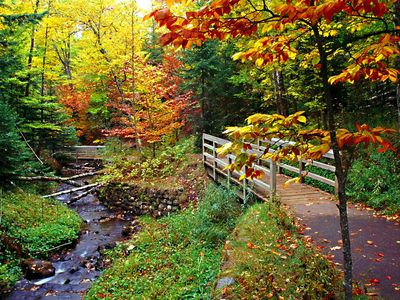 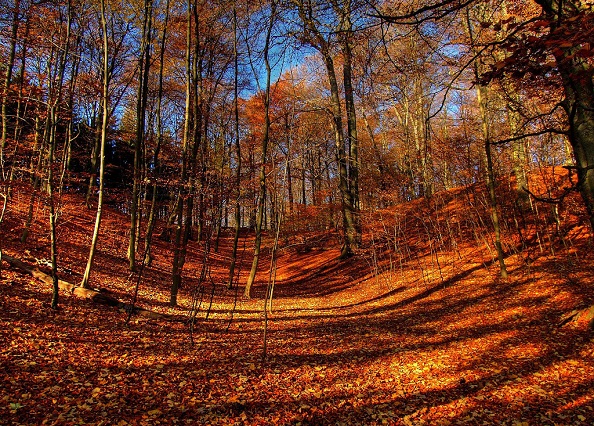 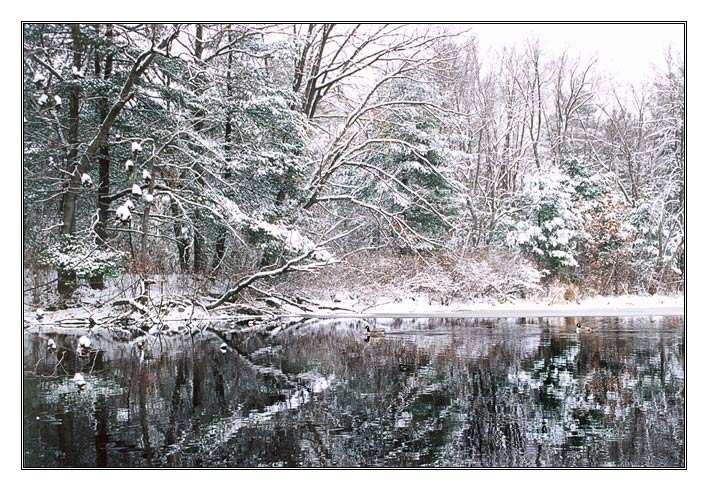 